IABPFF & Toyota EMT Scholarship ProgramThe International Association of Black Professional Firefighters (IABPFF) along with Toyota would like to work to strengthen and build a better future for first responders.  Throughout the country departments face many obstacles with diversity and inclusion due to challenges with recruitment and retention. In an effort to address this challenge, the IABPFF and Toyota are offering EMT scholarship opportunities to individuals interested in obtaining their EMT with hopes of pursuing a career as a first responder. The six Regions of the IABPFF will be awarded two (2) EMT Scholarships valued at a $1000 each. Members of the IABPFF and immediate family members are not eligible for the scholarships. The Regional Directors are required to track the recipients progress and provide updates to the President and or designee for a minimum of two years in quarterly intervals. Scholarship GuidelinesApplicant must submit a complete and accurate application along with a photo.Applicant must submit a letter of request, in 300 words or less, his or her educational and employment goals, and how the scholarship would be of benefit.EMT scholarships are not awarded for course work already taken.Scholarship payments are made directly to the educational institution. The institution must submit an invoice to IABPFF for payment. 17703 Grovewood Ave. Cleveland, Ohio 44119Recipient must begin the educational program in the term for which the award is granted.Recipient will fully complete the EMT program. Recipient who withdraws or discontinues the educational program prior to completion for reasons within his or her control (i.e., dropping the course, academic dismissal for absences, etc.) must immediately refund scholarship funds. No refund will be required for recipient who is unable to continue in the EMT program for reasons beyond their control. Proof of reasons for program termination will be required.Recipient must maintain passing grades and remain in good standing throughout the course of study. Recipient may be asked to submit grades each term the scholarship covers to the Regional Directors. Recipient of EMT scholarships must seek certification by testing upon completion of their EMT program.Recipient must provide follow-up information and respond to IABPFF Regional Directors requests pertaining to their education and career.Upon completion of EMT certification recipients will be kept notified of any employment opportunities that the IABPFF is aware of.Recipient must pledge to make a donation to the program after becoming employed.Recipient must sign a contract agreeing to these scholarship guidelines.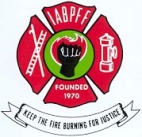 International Association of
 Black Professional Fire Fighters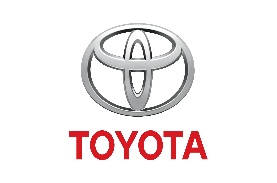 